SULIT												MATEMATIKKertas 2Tahun 4Oktober20191 jamPENTAKSIRAN AKHIR TAHUN 2019TAHUN 4Nama : ………………………………………………………	         Kelas : ………………………MATEMATIKKertas 2Satu JamKertas soalan ini mengandungi 12 halaman bercetak1.	Rajah di bawah menunjukkan satu garis nombor.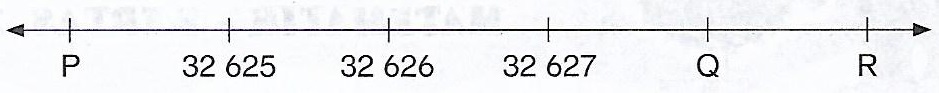 (a)	Apakah nilai P ?[1 markah](b)	Cerakinkan nilai digit bagi R.[1 markah]2.	Rajah di bawah menunjukkan segi empat sama yang dibahagikan kepada 	bahagian yang sama besar.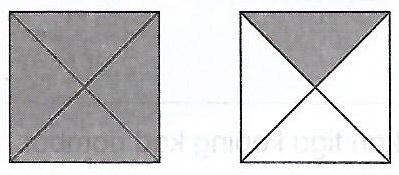 (a)	Tulis kawasan yang berlorek dalam pecahan tak wajar.[1 markah](b)	Berapakah bahagian lagi yang perlu dilorek supaya menjadi 1  ?[1 markah]3.	Rajah di bawah menunjukkan panjang sebatang pensel.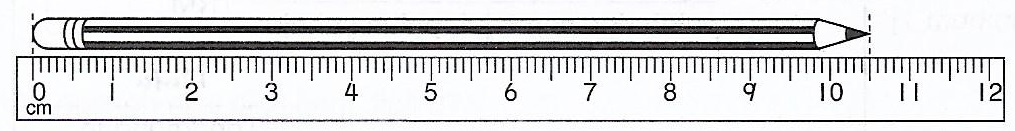 (a)	Tulis panjang pensel ini dalam mm.[1 markah](b)	Sebatang pen adalah 4 cm 7 mm lebih panjang daripada pensel ini.	Berapakah panjang pen itu ?[2 markah]4.	Tulis jawapan yang betul bagi yang berikut:(a)	Apakah mata wang yang digunakan oleh negara Indonesia ?[1 markah](b)	Apakah nama negara yang menggunakan mata wang baht ?[1 markah](c)	Apakah mata wang yang ditunjukkan pada rajah di bawah ?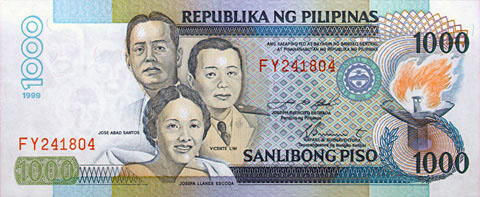 [1 markah]5.	Rajah di bawah menunjukkan kedudukan tiga titik, K, L dan M.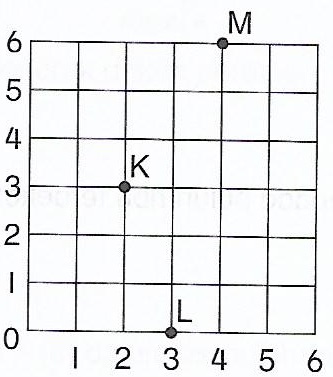 (a)	Tulis koordinat titik K.[1 markah](b)	Tulis koordinat titik L.[1 markah](c)	Berapakah jarak titik M dari paksi mengufuk ?[1 markah]6.	Rajah di bawah menunjukkan sebuah kuboid.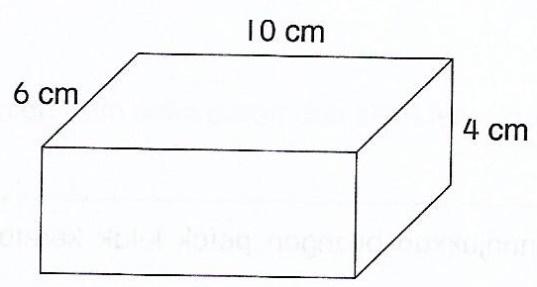 (a)	Berapakah isi padu kuboid di atas ?[2 markah](b)	Berapa buahkah kubus yang panjang sisinya 1 cm dapat dimasukkan di 	dalam kuboid pada rajah di atas ?[2 markah]7.	Jadual di bawah menunjukkan masa yang diperuntukkan untuk menyiapkan 	dua projek di sebuah syarikat pembinaan.(a)	Berapa lamakah peruntukan masa bagi syarikat itu untuk menyiapkan 	kedua-dua projek ?[2 markah](b)	Syarikat itu telah menyiapkan lukisan rumah 6 hari lebih awal daripada 	peruntukan masa yang diberikan. Berapakah masa, dalam minggu dan hari, 	untuk menyiapkan kedua-dua projek itu ?[2 markah]8.	Jadual di bawah menunjukkan bilangan hadirin ke majlis rumah terbuka 	Perdana Menteri.(a)	Berapakah jumlah hadirin ke majlis rumah terbuka itu ?[2 markah](b)	Berapakah beza antara hadirin orang dewasa dengan kanak-kanak ?[2 markah]9.	Rajah di bawah menunjukkan isi padu air di dalam bekas R, S dan T.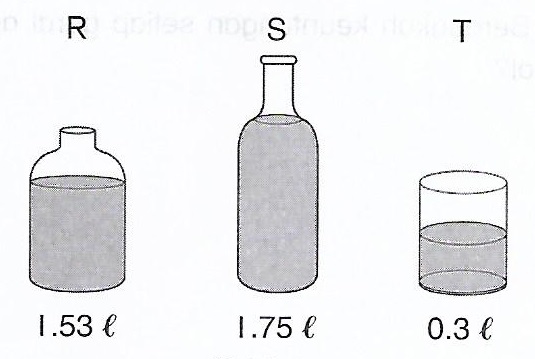 (a)	Bekas manakah mengandungi air yang paling sedikit ?[1 markah](b)	Air dari bekas S dituang secara sama banyak ke dalam 5 cawan.	Berapakah isi padu, dalam ℓ, secawan air ?[2 markah](c)	Berapakah beza isi padu, dalam ℓ, air di dalam bekas yang terbanyak 	dengan bekas yang paling sedikit ?[2 markah]10.	Jadual di bawah menunjukkan jisim dua jenis makanan.(a)	Berapakah jisim, dalam kg dan g, jagung ?[2 markah](b)	Jagung dibahagikan secara sama banyak kepada 5 bungkus. Berapakah 	jisim, dalam g, dua bungkus jagung ?[3 markah]11.	Rajah di bawah menunjukkan harga tiga jenis barang.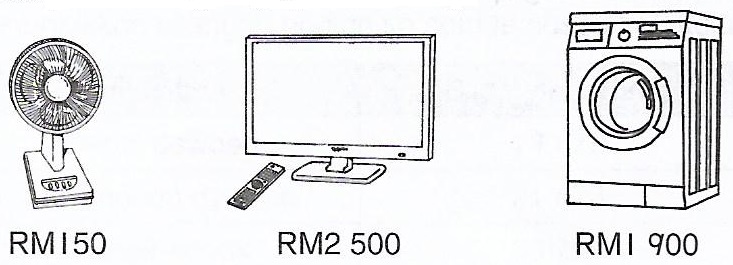 (a)	Fairus membeli sebuah mesin basuh, sebuah televisyen dan sebuah kipas. 	Berapakah jumlah wang yang dia perlu bayar ?[2 markah](b)	Aidill membeli beberapa buah kipas dan dua buah televisyen. Dia 	membayar dengan 55 keping RM100, juruwang memulangkan RM50 	kepadanya. Berapa buahkah kipas yang dibeli oleh Aidill ?[3 markah]12.	Rajah di bawah terdiri daripada segi tiga PQR dan PRS.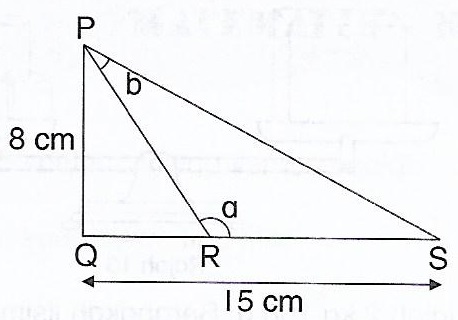 (a)	Apakah nama bagi sudut a ?[1 markah](b)	Apakah nama bagi sudut b ?[1 markah](c)	Luas segi tiga PQR ialah 20 cm2. Berapakah luas segi tiga PRS ?[3 markah]13.	Rajah di bawah menunjukkan bilangan gula-gula di dalam dua buah 	bungkusan yang sama.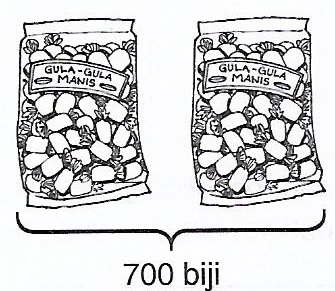 (a)	Berapa bijikah gula-gula yang terdapat di dalam 7 buah bungkusan yang 	sama ?[2 markah](b)	Aribah membeli 10 bungkus gula-gula. Kemudian, dia membungkus semula 	ke dalam bungkusan kecil, setiap bungkusan kecil ada 5 biji gula-gula. Dia 	menjual satu bungkusan kecil gula-gula dengan harga 20 sen. Berapakah 	jumlah wang yang dia dapat selepas menjual semua gula-gula itu ?[3 markah]14.	Rajah di bawah menunjukkan bilangan tin kosong yang dikutip oleh empat 	orang murid dalam aktiviti gotong-royong di sekolah mereka.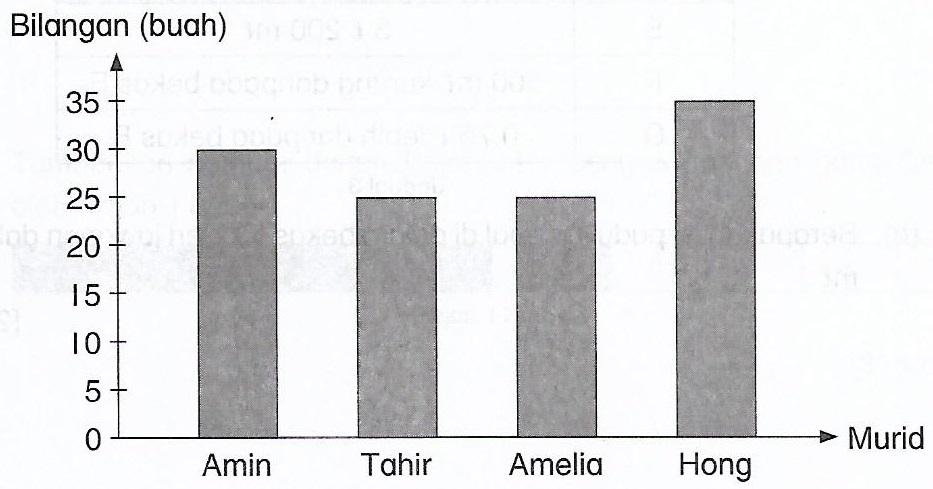 (a)	Siapakah yang mengutip paling sedikit tin kosong ?[1 markah](b)	Berapakah jumlah tin kosong yang dikutip oleh mereka ?[2 markah](c)	Pada aktiviti gotong-royong yang lepas, Amin mengutip 51 buah tin, Tahir 	mengutip 34 buah tin, Amelia mengutip 20 buah tin. Cari bilangan tin yang 	dikutip oleh Hong jika jumlah kutipan tin dalam gotong-royong sekarang 	adalah 20 buah tin kurang daripada gotong-royong yang lepas.[2 markah]15.	Rajah di bawah ialah piktograf yang menunjukkan bilangan bola berlainan 	warna di sebuah kawasan permainan kanak-kanak.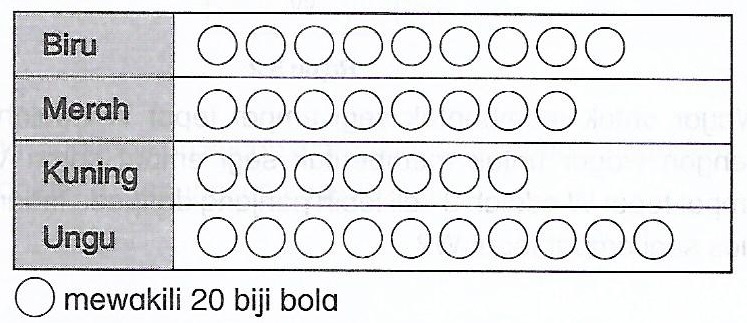 (a)	Berapakah perbezaan antara bola yang berwarna Ungu dengan bola yang 	berwarna Kuning ?[2 markah](b)	Kawasan permainan kanak-kanak itu perlu ada 1 340 biji bola. Bola empat 	jenis warna itu perlu dimasukkan dengan bilangan yang sama. Berapa bijikah 	bola biru yang perlu dimasukkan ?[3 markah]Kertas soalan tamatSKEMA JAWAPANISI KANDUNGAN SOALANNo.SoalanMarkahPenuhMarkahDiperoleh122233435364748495105115125135145155Jumlah60ProjekMasaMenyiapkan lukisan rumah4 minggu 5 hariMenyiapkan model rumah3 minggu 6 hariHadirinBilangan (orang)Lelaki dewasa18 775Perempuan dewasa20 730Kanak-kanak32 807MakananJisimKerepek1 kg 200 gJagung3 kali lebih berat daripada kerepekSoalanLangkah PengiraanMarkah1a) P = 32 6241m1b) R = 30 000 + 2 000 + 600 + 20 + 91m2a) 1  =  1m2b) 2 bahagian lagi1m3a) 10.5 cm = 105 mm1m3b) Panjang Pen = 105 mm + 47 mm = 152 mm @ 15 cm 2 mm2m4a) Rupiahb) Thailandc) Peso1m1m1m5a) K = (2 , 3)b) L = (3 , 0)c) 6 unit1m1m1m6a) Isi padu = (6 x 10 x 4) cm = 240 cm32m6b) Isi padu kubus = (1 x 1 x 1) cm = 1 cm3Bilangan kubus yang boleh dimasukkan = 240 cm3 ÷ 1 cm3= 240 buah1m1m7a) Jumlah masa = 4 minggu 5 hari + 3 minggu 6 hari= 8 minggu 4 hari1m1m7b) lukisan rumah = (4 minggu 5 hari) - 6 hari = 3 minggu 6 hariJumlah masa baru = (3 minggu 6 hari) + (3 minggu 6 hari)= 7 minggu 5 hari1m1m8a) Jumlah hadirin = 18 775 + 20 730 + 32 807 = 72 3122m8b) Beza = (18 775 + 20 730) - 32 807 = 6 6982m9a) Bekas T1m9b) Isi padu secawan = 1.75 ℓ ÷ 5 = 0.35 ℓ2m9c) Beza isi padu = (1.75 - 0.3) ℓ = 1.45 ℓ2m10a) Jisim jagung = (1 kg 200 g) x 3 = 3 kg 600 g2m10b) Jisim sebungkus jagung = 3 600 g ÷ 5 = 720 gdua bungkus jagung = 720 g x 2 = 1 440 g1m2m11a) Jumlah wang = RM150 + RM2 500 + RM1 900= RM4 5502m11b) 2 buah tv = RM2 500 x 2 = RM5 000Wang Aidill = RM100 x 55 = RM5 500Baki selepas bayar tv = RM5 500 - RM5 000 = RM500RM500 - RM50 = RM450Bil. kipas = RM450 ÷ RM150 = 3 buah kipas3m12a) Sudut a = sudut cakah1m12b) Sudut b = sudut tirus1m12c) Luas PRS = Luas PQS - Luas PQRLuas PQS = (15 x 8)cm ÷ 2 = 60 cm2Luas PRS = (60 - 20) cm2 = 40 cm21m2m13a) Sebungkus = 700 ÷ 2 = 350 biji gula-gula     7 bungkusan = 350 x 7 = 2 450 biji gula-gula2m13b) 10 bungkus = 10 x 350 biji = 3 500 biji gula-gulaBil. bungkusan kecil = 3 500 ÷ 5 = 700Jumlah wang = 700 x RM0.20 = RM1401m2m14a) Tahir & Amelia1m14b) Jumlah tin = 30 + 25 + 25 + 35 = 1152m14c) Jumlah tin terkini = 115 + 20 = 135Tin dikutip Hong = 135 - (51 + 34 + 20) = 30 buah2m15a) Beza = 200 - 140 = 60 bola2m15b) Jumlah bola asal = 680 bijiPerbezaan = 1 340 - 680 = 660 bijiBil bola biru = 660 biji ÷ 4 = 165 biji1m2mNo. SoalanTopik1Nombor hingga 100 0002Pecahan3Panjang4Wang5Koordinat6Ruang7Masa & waktu8Tambah9Isi padu cecair10Jisim11Wang12Ruang13Kadaran14Perwakilan data15Perwakilan data